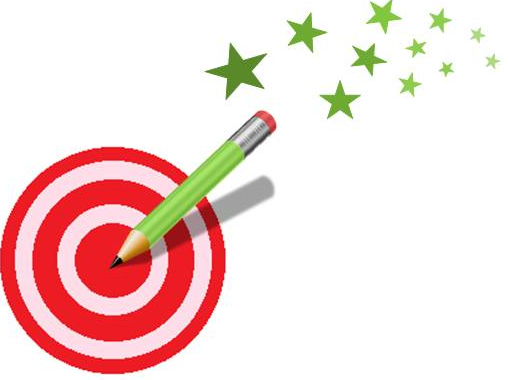 6+6=	5+5=7+7=	8+8=1+1=	10+10=8+8=	4+4=3+3=	8+8=7+7=	9+9=Ecris les doubles correspondants :12=     +    	10=     +    8=     +    	14=     +    18=     +    	16=     +    6=     +    	18=     +    14=     +    	16=     +    6+6=	5+5=7+7=	8+8=1+1=	10+10=8+8=	4+4=3+3=	8+8=7+7=	9+9=Ecris les doubles correspondants :12=     +    	10=     +    8=     +    	14=     +    18=     +    	16=     +    6=     +    	18=     +    14=     +    	16=     +    